Sabato 22 Aprile 2017*/**/***/****  ricognizione unicaIl comitato organizzatore NON RISPONDE di eventuali furti e/o danni subiti nei parcheggi o nelle scuderie .!! PARCHEGGI E SCUDERIE NON CUSTODITI !!MAGGIOREISEOInizio ore   8.006 ANNI fasi c. Circa ore   8.504 ANNI *A seguire5 ANNI *Circa ore 10.00C 135 mista A seguireC 140 tempoCirca ore 12.45C 130 fasi c. **A seguireC 125 fasi c. **Circa ore 15.30C 120 tempo ***A seguireC 115 tempo ***Circa ore 17.00B90 prec./B100 tempo/ B110 tempo ****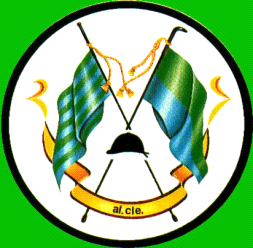 